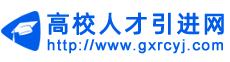 附件3：江西服装学院教职工履历表填表时间：姓 名姓 名性 别出生年月政治面貌政治面貌政治面貌一寸免冠照片职 称职 称民 族婚 否健康状况健康状况健康状况一寸免冠照片血 型血 型参加工作时间参加工作时间参加工作时间入校时间一寸免冠照片第一学历第一学历毕业院校/专业毕业院校/专业毕业院校/专业学位学位一寸免冠照片最高学历最高学历毕业院校/专业毕业院校/专业毕业院校/专业学位学位身份证号身份证号户籍所在地户籍所在地家庭电话家庭电话手机工作部门及职务工作部门及职务家庭详细住址家庭详细住址家庭详细住址紧急情况联系人紧急情况联系人紧急情况联系人姓 名姓 名姓 名关 系手 机手 机手 机家庭电话家庭电话家庭电话第一联系人第一联系人第一联系人第二联系人第二联系人第二联系人家庭成员姓 名姓 名关 系关 系关 系年 龄文化程度文化程度文化程度现工作单位现工作单位现工作单位家庭成员家庭成员家庭成员家庭成员工作经历起止时间起止时间工作单位/职务工作单位/职务工作单位/职务工作单位/职务工作单位/职务工作单位/职务工作单位/职务证明人证明人证明人工作经历工作经历工作经历工作经历培训 进 修 经 历起止时间起止时间培训、进修院校及专业培训、进修院校及专业培训、进修院校及专业培训、进修院校及专业培训、进修院校及专业培训、进修院校及专业培训、进修院校及专业证明人证明人证明人培训 进 修 经 历培训 进 修 经 历培训 进 修 经 历培训 进 修 经 历培训 进 修 经 历